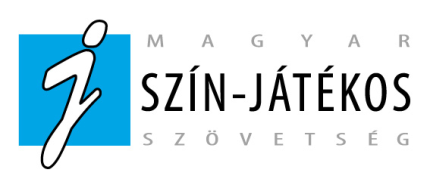 Magyar Szín-Játékos Szövetség1011 Budapest, Corvin tér 8.KÖZHASZNÚSÁGI JELENTÉS2013.2014. május 7.A szervezet alapadataiElnevezés: Magyar Szín-Játékos SzövetségKépviselő: Regős János JózsefSzékhely: 1011 Budapest, Corvin tér. 8.Levelezési cím: 1122 Budapest, Csaba u. 6. I.em.7.Adószám: 18226560 – 1 – 43TB törzsszám:Közhasznúsági fokozat: KözhasznúNyilvántartásba vételi végzés száma: Pk.61084/1995/2,Nyilvántartásba vételi végzés kelte: 1996.01.05Közhasznú nyilvántartásba vételi végzés száma: 16.Pk.61.084/1995/13.,Közhasznú nyilvántartásba vételi végzés kelte: 2001. 11. 26A Szervezet céljának rövid leírása: A Szövetség célja a magyarországi és a határainkon kívül, de magyar nyelven játszó nemhivatásos (öntevékeny, amatőr, alternatív, azaz az állami-önkormányzati struktúrákon kívül működő) színjátszók, együtteseik, egyesületeik, valamint színjátszók, versmondók, bábosok és kortárs táncosok képzésével, fellépéseik szervezésével, működtetésükkel foglalkozó szakemberek, intézmények, képző- és játszóhelyek szakmai- és érdekképviselete, valamint a magyar nyelven játszók és szervezeteik képviselete a nemhivatásos (amatőr, öntevékeny) színjátszás nemzetközi szervezeteiben. A Szövetség kiemelt célja a felnőtt (benne alternatív, falusi, nyugdíjas, rendszeresen vagy alakalmilag fellépő) színjátszás képviselete. A felnőttek együttesein túl tagjai sorába várja korosztálytól és szervezeti formától függetlenül mindazokat az együtteseket, versmondókat, táncosokat és bábosokat, akik produkcióikat nyilvánosság, vagyis közönség számára készítik, oktatási-, képzési rendszereken kívüli bemutatásra szánják.1. SZÁMVITELI BESZÁMOLÓ ÉS VAGYON FELHASZNÁLÁSSAL KAPCSOLATOS    KIMUTATÁSA Magyar Szín-Játékos Szövetség 2013. évben gazdálkodásáról a számviteli törvénynek és a kapcsolódó előírásoknak megfelelve a kettős könyvvitelt vezető egyéb szervezet egyszerűsített éves beszámolóját és közhasznúsági mellékletét állította össze. A mérleg főösszege 5.155 ezer Ft közhasznú tevékenység bevételéből, - ebből a tagdíj 290 ezer Ft - és 4.879 ezer Ft közhasznú tevékenység anyagi jellegű ráfordításából áll (2. sz. melléklet).A Szervezet tartaléka 2013. december 31-én 276 ezer Ft volt. A Szervezet mindig törekszik arra, hogy a kapott bevételeket maradéktalanul fel is használja közhasznú céljainak elérése érdekében. Az egyszerűsített éves beszámoló eredmény-kimutatása részleteit jelentésünk 3. sz. melléklete mutatja be.2. CÉL SZERINTI JUTTATÁSOK KIMUTATÁSA Szervezetünk nem nyújtott célszerinti juttatásokat, így e soron továbbra sem történtek kifizetések. 3. KÖZPONTI KÖLTSÉGVETÉSI SZERVTŐL, ELKÜLÖNÍTETT ÁLLAMI PÉNZALAPTÓL, HELYI ÖNKORMÁNYZATTÓL, TELEPÜLÉSI ÖNKORMÁNYZATOK TÁRSULÁSÁTÓL ÉS MINDEZEK SZERVEITŐL KAPOTT TÁMOGATÁS MÉRTÉKE Tárgyévben szervezetünk hat nyertes pályázatból összesen 3.043 ezer Ft céltámogatást kapott és a 2012. évről áthúzódói 1.488 Ft pályázati forrással együtt 4.531 Ft pályázati kerettel rendelkeztünk különböző programjainkra (rendezvények, fesztiválok, honlap, net-es folyóirat megjelentetés). A működés alapkiadásaira 2013-ban a Magyar Művészeti Akadémiától tudtunk támogatáshoz jutni az év utolsó négy hónapjára elszámolhatóan.4. A KÖZHASZNÚ SZERVEZET VEZETŐ TISZTSÉGVISELŐINEK NYÚJTOTT JUTTATÁSOK ÉRTÉKE, ILLETVE ÖSSZEGE Szövetségünk személyi jellegű ráfordításként vezető tisztségviselői (elnök, elnökség, adminisztratív önkéntes munkatárs) rendezvényhez kapcsolódó, közhasznú utazásainak költségét  saját forrásból 14.340 Ft-os értékben térítette, az utazások tetemes részét pályázatokhoz kapcsolódó forráshoz tudtuk rendelni. (2012-ben ez az összeg saját forrásból 258 ezer Ft volt). Megállapítható, hogy a Szervezetnél indokolatlan kifizetés nem történt, a költségtérítés nem tekinthető juttatási formának. 5. A KÖZHASZNÚ TEVÉKENYSÉGRŐL SZÓLÓ RÖVID TARTALMI BESZÁMOLÓ Szervezetünket – lehetőségeihez, de nem az igényekhez képest - megfelelően működőnek tartjuk, amely továbbra is igazolta a két jogelőd szervezeti (Magyar Színjátékos Szövetség és Szabad Színjátszásért Egyesület) összeolvasztását. Színjátszó eseményeket és szakmai kérdéseket feldolgozó, színműtárat, valamint Eseménynaptárt tartalmazó honlapunk (www.szin-jatekos.hu) folyamatosan működik, napi látogatottságáról nincsen adatunk, azt tudjuk, hogy az egyes cikkek olvasottsága 100 és 700 között van.Hagyományosnak nevezhető programjaink egy részére (Magyar Művek Szemléje, Fesztiválgyőztesek Fesztiválja – FESZT-FEST) megkaptuk az elvárhatónál jóval kisebb mértékű támogatást. Ezt csak a tagdíj bevételeinkkel tudtuk valahogy kis mértékben kompenzálni. Tettük, amit tehettünk, nagy áldozatok és tagjaink nem kis anyagi hozzájárulásával, de életben tartottuk legfontosabb programjainkat és próbáltunk továbblépni, amiben lehetett. Saját szervezésű fesztiváljainkon 22 együttes mutatkozott be.  Ez mintegy 250 fellépő színjátszót, ill. közreműködőt és hozzávetőlegesen 5 ezer nézőt jelent.  Fesztiváljaink közül az IMPRO-FESZTIVÁLT 2013-ban is csak úgy tudtuk megtartani, hogy a résztvevők álltak minden költséget, szervezték meg az egyes fordulókat. A döntőt pedig a gödöllői Művészetek Háza segített megrendezni. Szövetségünk szakemberei önkéntes munkában vállalták a zsűrizést és a játékmesteri teendők ellátását. E rendkívül népszerű kezdeményezésünk mintegy 400 színjátszót mozgatott meg.2013 januárjában a szerbiai zentán megtartottuk a „Határtalan Színjátszás” plenáris konferenciát, mintegy ötven résztvevővel a Kárpát-medence szinte minden régiójából. Ehhez a programhoz az MMA pályázatán és az EMMI Miniszter külön keretéből nyertünk támogatást. Az év tavaszán folytattuk a regionális konferenciák sorozatát (Örsújfalu /SK/, Miskolc).Rendezvényeink lebonyolításában nélkülözhetetlen segítséget nyújtott Budapesten, a Bakelit MAC és új helyszínként a MU Színház, de az IMPRO lebonyolításában számíthattunk a Békéscsabán a Féling Egyesület, Vasváron a Nagy Gáspár MK, Pápán a Jókai Mór Művelődési Központ, Gödöllőn (döntő!) a Művészetek Háza, valamint Szlovákiában az ÉS!? Színház segítségére is. Zsűritagként vagy megfigyelőként, illetve oktatóként számtalan fesztiválon, szakmai táborban voltunk jelen, határainkon túl is. Fontos szakmai szerepünk és közhasznúságunk elismeréseképpen, Csizmadia Tibor elnök javaslatára szövetségünk tagja lett a Magyar Színházi Társaságnak. Közös érdekeink mentén, sokféle együttműködés van kialakulóban a Drámapedagógiai Társasággal (gyermekszínjátszás), az ODT-vel (diákszínjátszás) és a falusi színjátszás fontos műhelyeivel, központjaival. Szakembereinket, csoportvezetőinket gyakran hívták meg különböző társszervezetek rendezvényire. Saját rendezésű fesztiváljaink közül a Feszt-Fest és a Magyar Művek Szemléje a hazánkban megrendezett legrangosabb 4-5 színjátszó fesztivál közé számít, Impro Fesztiválunk pedig a legnépesebb felnőtt színjátszó rendezvény. Először sikerült rendezői mesterkurzust tartanunk az gyakorló amatőrszínházi rendezők részére. Rendkívül sikeresnek bizonyult ez a kezdeményezésünk. Az NKA jóvoltából „fél tandíjas” formában, Solténszky Tibor szakmai irányításával, mintegy 25 fő részvételével öt hétvégén, kiváló szakemberektől tanulhattak a résztvevők. A képzést megelőzte egy széles körű igény-felmérés. A beérkezett javaslatok alapján állítottuk össze a modulokat és képzésben részt vevő tanárok, trénerek, művészek névsorát. A visszajelzések azt mutatják, hogy tagjaink igénylik a folytatást.Minősítési rendszerünk megfelelően működik, az együttesek túlnyomó többsége kér minősítést és a legtöbb fesztivál igényli, hogy egyúttal minősítő fesztivál legyen. 2013-ben12 általunk felkért szakember mintegy 110 előadást látott, ezek közül 43 produkció szerzett arany, ezüst vagy bronz minősítést.Összességében úgy ítéljük, hogy szervezetünk 2013-ben is sikerrel szolgálta a magyar nyelvű színjátszást.Budapest, 2014. május 7.………………………………………Regős János JózsefElnök